                    Bosna i Hercegovina Bosnia and Herzegovina              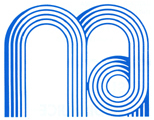        Univerzitet u Sarajevu      University of Sarajevo    MUZIČKA AKADEMIJA ACADEMY OF MUSIC              SARAJEVO	SARAJEVO	Broj: 02-1-731/2.1-18Sarajevo, 05.09.2018.														Na osnovu člana 92. Statuta Univerziteta u Sarajevu, a u skladu sa raspisanim konkursom za upis studenata u prvu godinu studija na visokoškolske ustanove Univerziteta u Sarajevu u šk. 2018/2019. godini, Vijeće akademije na sjednici održanoj  05.09.2018. godine donijelo jeO D L U K Uo načinu organizacije i održavanju prijemnog ispitaIPrijemni ispiti, prema rasporedu, obavit će se 06. 09. 2018. godine.Konačan raspored polaganja ispita bit će objavljen najkasnije 05. 09. 2018. godine.II07.09. 2018. godine Centralna komisija zasjeda i obrađuje materijal;11. 09. 2018. godine Nastavno-umjetničko vijeće utvrđuje Preliminarnu rang listu;Preliminarna rang lista objavit će se isti dan na oglasnoj tabli, sa rokom za žalbu od 3 dana;14. 09. 2018. godine Nastavno-umjetničko vijeće utvrđuje Konačnu rang listu i donosi Odluku o prijemu kandidata. Upis primljenih kandidata obavit će se nakon objavljivanja konačne rang liste.IIIObrazuje se Centralna komisija za prijemni ispit u sastavu:van. prof. dr. Tamara Karača Beljak – predsjednikvan. prof. mr. Maja Ačkar Zlatarević – člandoc. dr. Valida Tvrtković Akšamija – članCentralna komisija će se po potrebi konsultovati sa šefovima odsjeka.K O M I S I J E   P O   P R E D M E T I M A :1. Solo pjevanje:prof. mr. Adema Pljevljak-Krehićdoc. Vedrana Šimićdoc. mr. Dario Vučić2. Klavir obligatni predmet:prof. Omer Blentićprof. mr. Emina Begićprof. mr. Ehlimana Tikvešadoc. mr. Dina Fejzićprof. mr. Maja Ačkar Zlatarević3. Gudači (violina, viola):doc. dr. Emina Smolovićprof. mr. Yeon Ju Jeongprof. dr. Belma Alić4. Harmonika:prof. dr. Belma Šarančićprof. mr. Sakib Lačevićprof. dr. Senad Kazić5. Muzikologija:prof. dr. Tamara Karača Beljakdoc. dr. Lana Paćukadoc. dr. Fatima Hadžićmr. Milica Babić – ispitivač za engleski jezik6. Solfeggio i teorija muzike:prof. dr. Refik Hodžićprof. dr. Senad Kazićprof. dr. Tamara Karača BeljakIVPredsjednik svake pojedinačne komisije je šef odsjeka. Ispitivač je predmetni nastavnik.U radu komisija dužni su aktivno učestvovati svi nastavnici na određenom odsjeku/predmetu.Svi saradnici pripadajućeg odsjeka takođe su obavezni prisustvovati prijemnim ispitima.DEKANProf. dr. Senad KazićDostavljeno:					      -      arhivi Vijećastudentskoj službisekretaruna oglasnu tablu